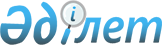 Вопросы Комитета уголовно-исполнительной системы Министерства внутренних дел Республики Казахстан
					
			Утративший силу
			
			
		
					Постановление Правительства Республики Казахстан от 5 мая 2000 года N 668  Утратило силу - постановлением Правительства РК от 28 декабря 2001 года N 1755 ~P011755 .



          В соответствии с постановлением Правительства Республики Казахстан от 
31 марта 1999 года N 329  
 P990329_ 
  "Вопросы Министерства внутренних дел 
Республики Казахстан" Правительство Республики Казахстан постановляет:




          1. Утвердить прилагаемые:




          1) Положение о Комитете уголовно-исполнительной системы Министерства 
внутренних дел Республики Казахстан;




          2) Перечень организаций, находящихся в ведении Комитета 
уголовно-исполнительной системы Министерства внутренних дел Республики 
Казахстан.




          2. Признать утратившим силу постановление Правительства Республики 
Казахстан от 7 августа 1997 года N 1231  
 P971231_ 
  "Об утверждении положения 
о Департаменте уголовно-исполнительной системы при Министерстве внутренних 
дел Республики Казахстан" (САПП Республики Казахстан, 1997г., N 36, 
ст. 340).




          3. Настоящее постановление вступает в силу со дня подписания.





     Премьер-Министр 
     Республики Казахстан

                                                     Утверждено 



                                            постановлением Правительства 
                                                Республики Казахстан
                                              от 5 мая 2000 года N 668 











                                                            Положение




                                  о Комитете уголовно-исполнительной 




            системы Министерства внутренних дел Республики Казахстан








                                                            1. Общие положения








          1. Комитет уголовно-исполнительной системы Министерства внутренних 
дел Республики Казахстан (далее - Комитет) является ведомством, в пределах 
компетенции Министерства внутренних дел Республики Казахстан, 
обеспечивающим исполнительные и контрольно-надзорные функции, а также 
межотраслевую координацию в области исполнения уголовных наказаний.




          2. Комитет осуществляет свою деятельность в соответствии с 
Конституцией и законами Республики Казахстан, актами Президента и 
Правительства Республики Казахстан, иными нормативными правовыми актами, а 
также настоящим Положением.




          3. Комитет является юридическим лицом в организационно-правовой форме 
государственного учреждения, имеет печати и штампы со своим наименованием 
на государственном языке, бланки установленного образца, а также, в 
соответствии с законодательством, счета в банках.




          Комитет вступает в гражданско-правовые отношения от собственного 
имени.




          Комитет имеет право выступать стороной в гражданско-правовых 
отношениях от имени государства, если он уполномочен на это в соответствии 
с законодательством.




          4. Комитет по вопросам своей компетенции в установленном 
законодательством порядке издает акты, в виде приказов, дает указания по 
вопросам организации работы уголовно-исполнительной системы.




          5. Структура и лимит штатной численности Комитета устанавливаются в 
соответствии с законодательством Республики Казахстан.




          6. Комитет имеет территориальные органы в областях и городе Алматы в 
организационно-правовой форме государственных учреждений, обеспечивающие 
исполнение уголовно-исполнительного законодательства в пределах своей 
компетенции.




          7. Юридический адрес Комитета:




          473000, город Астана, улица Манаса, 4.




          8. Полное наименование Комитета - государственное учреждение "Комитет 
уголовно-исполнительной системы Министерства внутренних дел Республики 
Казахстан".




          9. Настоящее Положение является учредительным документом Комитета.




          10. Финансирование деятельности Комитета осуществляется из 
республиканского бюджета и источников, предусмотренных законодательными 
актами.




          Комитету запрещается вступать в договорные отношения с субъектами 
предпринимательства на предмет выполнения обязанностей, являющихся 
функциями Комитета.




          Если Комитету законодательными актами предоставлено право 
осуществлять приносящую доходы деятельность, то доходы, полученные от 
такой деятельности, направляются в доход республиканского бюджета.








                            2. Основные задачи, функции и права Комитета








          11. Основными задачами Комитета являются:




          1) организация и совершенствование работы учреждений и органов, 
исполняющих наказания по исполнению уголовных наказаний;




          2) организация содержания под стражей подозреваемых и обвиняемых в 
совершении преступлений, осужденных, в отношении которых вынесен 
обвинительный приговор, не вступивший в законную силу;




          3) организация обеспечения правопорядка и законности в учреждениях и 
органах, исполняющих наказания, и следственных изоляторах, безопасности 
персонала, должностных лиц и граждан, находящихся на их территории, а 
также содержащихся в них осужденных;




          4) организация обеспечения выполнения норм условий содержания 
осужденных, установленных Уголовно-исполнительным кодексом;




          5) создание условий для организации труда осужденных;




          6) организация общеобразовательного и профессионального обучения 
осужденных;




          7) обеспечение в пределах своей компетенции жизнедеятельности 
уголовно-исполнительной системы и организация финансирования ее расходов в 
пределах выделенных ассигнований и лимитов, развитие и укрепление 
материально-технической базы и социальной сферы уголовно-исполнительной 
системы;




          8) осуществление контроля за соблюдением законодательства Республики 
Казахстан;




          9) осуществление оперативно-розыскной деятельности и содействие 
органам, осуществляющим оперативно-розыскную деятельность в выявлении, 
предупреждении, пресечении и раскрытии преступлений.




          12. Комитет в соответствии с законодательством Республики Казахстан и 
возложенными на него задачами осуществляет следующие функции:




          1) организует в соответствии с приговорами, постановлениями и 
определениями судов размещение осужденных в учреждениях и органах, 
исполняющих наказания, в следственных изоляторах, обеспечивает соблюдение 
прав осужденных, норм их материально-бытового обеспечения и медицинского 
обслуживания;




          2) осуществляет контроль и организует исполнение приговоров, 
постановлений и определений судов в отношении осужденных, организует 
выполнение режимных требований в учреждениях и органах, исполняющих 
наказания и следственных изоляторах, обеспечивает изоляцию осужденных и 
надзор за ними;




          3) осуществляет перевод осужденных и заключенных из учреждений и 
органов, исполняющих наказания, а также из следственных изоляторов в 
другие;




          4) в пределах своей компетенции обеспечивает охрану учреждений и 
органов уголовно-исполнительной системы, безопасность осужденных и 
персонала, решает вопросы, связанные с обеспечением внутренней 
безопасности, нейтрализацией и пресечением проявлений организованной 
преступности в местах лишения свободы;




          5) осуществляет постоянный контроль за оперативной обстановкой в 
уголовно-исполнительной системе;




          6) организует исполнение актов амнистии и помилования;




          7) организует и осуществляет работы по исполнению наказаний, не 
связанных с изоляцией осужденных от общества, своевременному проведению 
первоначальных розыскных мероприятий в отношении осужденных, уклоняющихся 
от отбывания этого вида наказания;




          8) направляет осужденных в специализированные учреждения, исполняющие 
наказания, осуществляет контроль за своевременным исполнением приговоров 
судов в части обеспечения принудительного лечения от алкоголизма и 
наркомании;




          9) обеспечивает организацию работы по подготовке осужденных к 
освобождению, взаимодействие учреждений и органов, исполняющих наказания с 
другими правоохранительными органами, органами исполнительной власти и 
управления и общественными организациями по закреплению результатов 
исправления осужденных, их трудовому и бытовому устройству;




          10) организует стабильное материально-бытовое обеспечение лиц, 
содержащихся в местах лишения свободы и предварительного заключения под 
стражу за счет централизованной поставки продовольствия, вещевого и 
интендантского имущества;




          11) взаимодействует с центральными и местными исполнительными 
органами Республики Казахстан, органами местного самоуправления и иными 
организациями;




          12) рассматривает жалобы и заявления о нарушениях прав и свобод 
граждан в системе исправительных учреждений и органов;




          13) подготавливает предложения о создании и ликвидации как учреждений 
и органов, так и государственных предприятий, осуществляющих деятельность 
в уголовно-исполнительной системе;




          14) координирует территориальные органы уголовно-исполнительной 
системы, оказывает им методологическую помощь;




          15) инспектирует территориальные органы управления 
уголовно-исполнительной системы, учреждения и органы, исполняющие 
наказания, следственные изоляторы;




          16) разрабатывает и реализует оперативные планы действий по 
выполнению служебных и боевых задач при чрезвычайных ситуациях, 
обеспечение привлечения необходимых сил и средств уголовно-исполнительной 
системы и их взаимодействие с другими правоохранительными органами и 
силовыми структурами;




          17) совершенствует работу по подбору, расстановке, обучению и 
воспитанию кадров Комитета, обеспечивает правовую и социальную защиту 
работников уголовно-исполнительной системы, организует их профессиональную 
подготовку;




          18) планирует и осуществляет совместно с Министерством транспорта и 
коммуникаций Республики Казахстан и внутренними войсками Министерства 
внутренних дел Республики Казахстан перевозки осужденных, разрабатывает и 
утверждает Свод расписаний движения специальных вагонов, осуществляет 
оперативное управление воинскими, специальными перевозками;




          19) осуществляет и организует оперативно-розыскную деятельность в 
учреждениях, исполняющих наказания, и следственных изоляторах, принимает 
меры по ее совершенствованию, взаимодействует с оперативными, 
следственными и другими территориальными подразделениями органов 
внутренних дел в выявлении, предупреждении, пресечении и раскрытии 
преступлений;




          20) осуществляет финансирование учреждений и органов, исполняющих 
наказания, территориальных органов управления уголовно-исполнительной 
системы, следственных изоляторов в пределах выделенных в установленном 
законодательством порядке ассигнований и лимитов, а также средств из 
других законных источников;




          21) обеспечивает рациональное распределение финансовых, 
материально-технических ресурсов для осуществления задач, стоящих перед 
уголовно-исполнительной системой, осуществляет контроль за их 
использованием, совместно с территориальными органами управления 
уголовно-исполнительной системы контролирует эффективность использования и 
сохранности имущества уголовно-исполнительной системы;




          22) разрабатывает и реализовывает программы развития и укрепления 
уголовно-исполнительной системы, осуществляет меры по их реализации и 
контролирует их выполнение;




          23) организует, осуществляет и координирует международное 
сотрудничество;




          24) осуществляет иные функции, возложенные на Комитет 
законодательством Республики Казахстан.




          13. В целях реализации основных задач и осуществления своих функций 




Комитет в пределах своей компетенции имеет право в установленном 
законодательством порядке:
     1) выполнять контрольно-распорядительные функции по отношению к своим 
территориальным органам;
     2) запрашивать и получать необходимую информацию от государственных 
органов и иных организаций;
     3) подготавливать проекты нормативных правовых актов Министерства 
внутренних дел Республики Казахстан;
     4) проводить служебные проверки случаев чрезвычайных происшествий, 
устанавливать и анализировать их причины, принимать меры по предотвращению 
подобных случаев;
     5) вводить в учреждениях и органах, исполняющих наказания, режим 
особых условий;
     6) проводить совещания, семинары, конференции по вопросам, входящим в 
его компетенцию;
     7) быть истцом и ответчиком в судах;
     8) осуществлять иные права в соответствии с законодательством 
Республики Казахстан.
     
                          3. Имущество Комитета
     
     14. Комитет имеет на праве оперативного управления обособленное 
имущество, относящееся к республиканской собственности.
     15. Имущество Комитета формируется за счет имущества, переданного ему 
государством, и состоит из основных фондов и оборотных средств, а также 
иного имущества, стоимость которого отражается в самостоятельном балансе.





          16. Комитет не вправе самостоятельно отчуждать или иным способом 
распоряжаться закрепленным за ним имуществом. Комитету может быть 
предоставлено право распоряжаться имуществом в случаях и пределах, 
установленных законодательством Республики Казахстан.








                                      4. Организация деятельности Комитета








          17. Комитет возглавляет Председатель, назначаемый на должность и 
освобождаемый от должности Правительством Республики Казахстан, по 
представлению Министра внутренних дел Республики Казахстан.




          Председатель Комитета имеет заместителей, которые назначаются на 
должность и освобождаются от должностей Министром внутренних дел 
Республики Казахстан по представлению Председателя Комитета.




          18. Председатель Комитета организует и руководит работой Комитета и 
несет персональную ответственность за выполнение возложенных на Комитет 
задач и осуществление им своих функций.




          19. В этих целях Председатель Комитета:




          1) определяет обязанности и полномочия своих заместителей и 
руководителей структурных подразделений Комитета;




          2) в соответствии с законодательством и номенклатурой должностей, 
утвержденной Министром внутренних дел Республики Казахстан, назначает на 
должности и освобождает от должностей сотрудников младшего начальствующего 
и рядового состава, а также работников Комитета, не имеющих специальных 
званий;




          3) в установленном законодательством порядке поощряет, налагает 
дисциплинарные взыскания на работников Комитета;




          4) утверждает Положения о территориальных органах Комитета;




          5) представляет Комитет в государственных органах, иных организациях;




          6) утверждает сметы расходов для учреждений и органов, исполняющих 
наказания, исходя из имеющихся финансовых ресурсов и стоящих перед 
уголовно-исполнительной системой задач;




          7) в установленном порядке распоряжается средствами, выделенными 
уголовно-исполнительной системе из республиканского бюджета на содержание 
Комитета, учреждений и органов, исполняющих наказания, территориальных 
органов уголовно-исполнительной системы, а также полученных из других 
законных источников;




          8) направляет в установленном порядке работников Комитета в 
командировки для оказания практической помощи и проведения проверок 
деятельности своих учреждений и органов, исполняющих наказания, решения 
других служебных вопросов;




          9) организует воспитательную работу среди личного состава Комитета, а 
также учреждений и органов, исполняющих наказания, соблюдение ими 
дисциплины, законности и режима секретности, служебной и боевой подготовки;




          10) осуществляет прием граждан, рассматривает жалобы и заявления, 
принимает по ним решения, проводит служебные расследования по фактам 
нарушения дисциплины и законности;




          11) принимает решения по другим вопросам, отнесенным к его 
компетенции;




          12) осуществляет иные полномочия в соответствии с законодательством.








                                  5. Реорганизация и ликвидация Комитета








          20. Реорганизация и ликвидация Комитета осуществляется в соответствии 
с законодательством Республики Казахстан.






                                                      Утвержден 



                                            Постановлением Правительства   
                                                Республики Казахстан 
                                              от 5 мая 2000 года N 668











                              Перечень организаций, находящихся в ведении 




                                Комитета уголовно-исполнительной системы 




                          Министерства внутренних дел Республики Казахстан 
<*>





     Сноска. Внесены изменения - постановлениями Правительства РК от
     27 ноября 2000 г. N 1761  
 P001761_ 
  ; от 3 июля 2001 г. N 907  
 Р010907_ 
  ;
     от 28 ноября 2001 г. N 1541  
 P011541_ 
  .

1. Учреждение ЕЦ-166/4
2. Учреждение ЕЦ-166/5
3. Учреждение ЕЦ-166/10
4. Учреждение ЕЦ-166/11
5. Учреждение ЕЦ-166/13
6. Учреждение ЕЦ-166/18
7. Учреждение ЕЦ-166/20
8. Учреждение ЕЦ-166/21
9. Учреждение ЕЦ-166/22
10. Учреждение ЕЦ-166/23
11. Учреждение ЕЦ-166/24
12. Учреждение ЕЦ-166/25
13. Учреждение КА-168/1
14. Учреждение КА-168/2
15. Учреждение КА-168/3
16. Учреждение КА-168/4
17. Учреждение ЛА-155/1
18. Учреждение ЛА-155/4
19. Учреждение ЛА-155/6
20. Учреждение ЛА-155/12
21. Учреждение ЛА-155/13
22. Учреждение ЛА-155/14
23. Учреждение ЛА-155/16
24. Учреждение ЛА-155/17
25. Отдел охраны УУИС УВД
26. Учреждение УГ-157/1
27. Учреждение УГ-157/9
28. Учреждение УГ-157/10
29. Учреждение ОВ-156/1
30. Учреждение ОВ-156/2
31. Учреждение ОВ-156/3
32. Учреждение ОВ-156/6
33. Учреждение ОВ-156/12
34. Учреждение ОВ-156/13
35. Учреждение ОВ-156/14
36. Учреждение ОВ-156/15
37. Учреждение ОВ-156/16
38. Учреждение ОВ-156/17
39. Учреждение ОВ-156/18
40. Учреждение ОВ-156/19
41. Учреждение ОВ-156/20
42. Учреждение ЖД-158/1
43. Учреждение ЖД-158/2
44. Учреждение ЖД-158/5
45. Учреждение РУ-170/1
46. Учреждение РУ-170/2 
47. Учреждение РУ-170/3
48. Учреждение АК-159/1
49. Учреждение АК-159/5
50. Учреждение АК-159/6
51. Учреждение АК-159/7
52. Учреждение АК-159/9
53. Учреждение АК-159/11
54. Учреждение АК-159/17
55. Учреждение АК-159/18
56. Учреждение АК-159/20
57. Учреждение АК-159/21
58. Учреждение АК-159/22
59. Учреждение АК-159/24
60. Учреждение ЗК-169/1
61. Учреждение ЗК-169/4
62. Учреждение УК-161/1
63. Учреждение УК-161/2
64. Учреждение УК-161/3
65. Учреждение УК-161/4
66. Учреждение УК-161/11
67. Учреждение УК-161/12
68. Учреждение ГМ-172/1
69. Учреждение ГМ-172/6
70. Учреждение ГМ-172/7
71. Учреждение ГМ-172/8
72. Учреждение АП-162/1
73. Учреждение АП-162/2
74. Учреждение АП-162/3
75. Учреждение АП-162/4
76. Учреждение АП-162/5
77. Учреждение АП-162/10
78. Учреждение ЕС-164/1
79. Учреждение ЕС-164/3
80. Учреждение ЕС-164/4
81. Учреждение ЕС-164/6
82. Учреждение ЕС-164/8
83. Учреждение ЕС-164/9
84. Учреждение ИЧ-167/1
85. Учреждение ИЧ-167/2
86. Учреждение ИЧ-167/3
87. Учреждение ИЧ-167/9
88. Учреждение ИЧ-167/10
89. Учреждение ЕЦ-166/1
90. Учреждение УЛ-154/4
91. Учреждение ЛА-155/8
92. Учреждение ЖД-158/4
94. Учреждение ОВ-156/21
95. Учреждение ОВ-156/22
96. Учреждение ИЧ-167/11
97. Учреждение ЛА- 155/18     
98. Учреждение ЕЦ-166/26
99. Учреждение ЖД-158/6
     
     
     (Специалисты: Мартина Н.А.
                   Польский В.Ф.) 
      
      


					© 2012. РГП на ПХВ «Институт законодательства и правовой информации Республики Казахстан» Министерства юстиции Республики Казахстан
				